الجمهوريــة الجزائريــة الديمقراطيــة الشعبيــة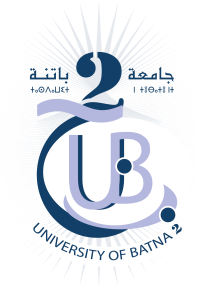 REPUBLIQUE ALGERIENNE DEMOCRATIQUE ET POPULAIREGrille de recevabilitéde la demande de soutenance de Doctorat(Seulement pour les Doctorat à partir de l’année 2016/2017)Doctorant : ……………………………………………………………………………   Promotion : ……………/……………………..Filière : ………………………………………………………………….. Spécialité : ……………………………………………………………………………Faculté/Institut : ……………………………………………………. Département : ……………………………………………………………………..        Président du CFD 	 Président CSD (Faculté seulement)	       Président CSF/CSI(Nom, prénom & signature)	       (Cachet, griffe & signature)	(Cachet, griffe & signature)La thèse : Travail de recherche originalLa thèse : Travail de recherche originalLa thèse : Travail de recherche originalLa thèse : Travail de recherche originalLa thèse : Travail de recherche original100 ptsLa formationCours de spécialitéCours de spécialitéCours de spécialité12 pts30 ptsLa formationCours de méthodologie de recherche et initiation à la didactique et à la pédagogieCours de méthodologie de recherche et initiation à la didactique et à la pédagogieCours de méthodologie de recherche et initiation à la didactique et à la pédagogie06 pts30 ptsLa formationCours de TICCours de TICCours de TIC06 pts30 ptsLa formationLes compétences en anglaisLes compétences en anglaisLes compétences en anglais06 pts30 ptsLes travaux scientifiques(Minimume 50 pts)TypeNombre/MaximumPointsTotalLes travaux scientifiques(Minimume 50 pts)Publications internationales de rang « A » ………50 ptsLes travaux scientifiques(Minimume 50 pts)Brevet PCT (OMPI) ………  / 150 ptsLes travaux scientifiques(Minimume 50 pts)Publications internationales de rang « B »………40 ptsLes travaux scientifiques(Minimume 50 pts)Publications internationales de rang « C »………  / 230 ptsLes travaux scientifiques(Minimume 50 pts)Publications nationales………  / 225 ptsLes travaux scientifiques(Minimume 50 pts)Brevet (INAPI)………  / 125 ptsLes travaux scientifiques(Minimume 50 pts)Communications internationales………  / 212.5 ptsLes travaux scientifiques(Minimume 50 pts)Communications nationales………  / 210 ptsNote globale( Minimum 180 pts)Note globale( Minimum 180 pts)Note globale( Minimum 180 pts)